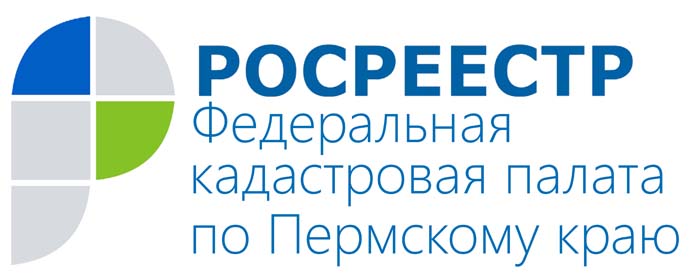 ПРЕСС-РЕЛИЗПроверить легальность недвижимости можно всего за 5 минут Сегодня в Пермском крае более 3,5 миллионов объектов – земельных участков, домов, квартир, нежилых помещений,  сооружений и т.д. – официально признаны государством как объекты недвижимости.Согласно законодательству объект может считаться недвижимым имуществом только в том случае, если он поставлен на кадастровый учёт, т.е. если в государственном кадастре недвижимости (ГКН) сведения о нём содержатся. В противном случае – без имеющейся в кадастре записи о конкретном объекте – регистрация права собственности на этот объект будет невозможна.Поэтому прежде чем совершать какие-либо сделки с землёй, домом, квартирой или регистрировать на них право собственности, убедитесь, что объект поставлен на кадастровый учёт и действительно является законным объектом недвижимости, тем более что сделать это можно всего за пять минут.Существует четыре удобных способа узнать, стоит объект на кадастровом учёте или нет. Самый популярный, быстрый и наименее затратный – это воспользоваться бесплатными электронными сервисами Росреестра, круглосуточно доступными на официальном сайте ведомства (www.rosreestr.ru): «Публичная кадастровая карта» или «Справочная информация по объектам недвижимости в режиме online».  Эти сервисы помогут также уточнить кадастровый номер объекта, его площадь, кадастровую стоимость и наличие зарегистрированных прав. Однако, выбирая такой вариант, важно помнить, что информация, полученная с помощью электронных сервисов, носит исключительно справочный характер и не имеет юридической силы. Для того чтобы получить официальный документ, в котором будет указано, стоит ли объект на кадастровом учёте и какими характеристиками он обладает, лучше всего запросить кадастровый паспорт данного объекта. Сделать это можно, не вставая с дивана. В данном случае поможет электронная услуга Росреестра «Получение сведений из ГКН» или сайт госуслуг (www.gosuslugi.ru), воспользовавшись которыми заявитель получает ряд преимуществ: сроки обработки электронного запроса сокращены до трёх рабочих дней, стоимость запроса электронных документов меньше, а человеческий фактор, появляющийся при приёме/выдаче документов в офисе, вовсе отсутствует.Следующий способ получить кадастровый паспорт – лично обратиться в офисы Кадастровой палаты или МФЦ. Для этого достаточно подъехать в ближайший офис и обратиться к специалисту, который поможет заполнить необходимый запрос. Обращаем внимание, что предоставление сведений, содержащихся в кадастре недвижимости, законодательно является платной услугой.Направить самостоятельно заполненный запрос в Кадастровую палату можно и по почте – в этом случае важно помнить, что согласно действующему законодательству орган кадастрового учёта рассматривает только те запросы, что заполнены надлежащим образом.О Кадастровой палате по Пермскому краюФилиал ФГБУ «ФКП Росреестра» по Пермскому краю (Кадастровая палата по Пермскому краю) является подведомственным учреждением Федеральной службы государственной регистрации, кадастра и картографии (Росреестр), осуществляющим функции по ведению государственного кадастра недвижимости (ГКН), государственному кадастровому учёту и предоставлению сведений, содержащихся в государственном кадастре недвижимости (ГКН) и Едином государственном реестре прав на недвижимое имущество и сделок с ним (ЕГРП). Директор филиала ФГБУ «ФКП Росреестра» по Пермскому краю – Елена Цой.Контакты для СМИПресс-служба филиала ФГБУ «ФКП Росреестра» по Пермскому краюАнтон ПироговТел.: + 7 (342) 281-82-42press59@u59.rosreestr.ruwww.fgu59.ru